                   بـــــــــلاغ  انتـــــــداب 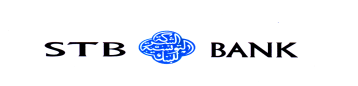 فتح مناظرة خارجية لانتداب أعوان و إطارات بالشركة التونسيّة للبنكتعتزم الشركة التونسيّة للبنك فتح مناظرة خارجيّة بالملفّات مشفوعة باختبارات كتابيّة وشفويّة قصد القيام بانتداب 350 عونا و إطارا، حسب الاختصاصات و الشروط المبيّنة بالجدول التالي: مكان التعيينالاختصاص في الشهادة المطلوبةالشهادة المطلوبةعدد الخطط المعروضة للتناظرالخطةعدد العرضتونس الكبري  (30)باجة (2) ، بنزرت (6)   ، قابس;(2) قفصة (3)   ، جندوبة (4) القيروان (2)، القصرين  (1)  ، قبلي (2)   ، الكاف (3)  المهدية (3)، مدنين(2)  ، المنستير (6)، نابل (11) ، صفاقس (11)،  سيدي بوزيد (3) ، سليانة;(1) سوسة(9)  تطاوين  (1)، توزر  (1)، زغوان(2)شهادة البكالوريا أو شهادة معادلة105صراف01 /2016تونس الكبري  (30) ، بنزرت (4)  قابس (1) ، قفصة (1) جندوبة (1) ، القيروان (2) ، القصرين  (3) ، الكاف (3) ، المهدية   (3) ،  مدنين (1) المنستير 9)   ) ، نابل (7)،صفاقس(11)،  سيدي بوزيد (3) سليانة (1)  ، سوسة (5)  ،تطاوين (2) توزر(1) ، (2) زغوان إقتصاد أو تصرّف أو إختصاص له علاقة بالميدان المالي و البنكيالإجازة ( بكالوريا + 3 سنوات نظام إمد) أو شهادة الأستاذيّة           ( بكالوريا + 4 سنوات نظام قديم) أو شهادة معادلة90عون شباك02/2016تونس الكبري(24) ،باجة (1)  ،بنزرت (2) ، قابس (2)،  قفصة (3) جندوبة (3)  ، القيروان(1) ،  القصرين(1) قبلي ( 2) ، المهدية (1)مدنين(5) ،المنستير (5) ، نابل (11)،صفاقس  (10) ، سيدي بوزيد(1) سليانة ; (1)  سوسة (9) ،توز    (1)، زغوان(2)إقتصاد أو تصرّف أو إختصاص له علاقة بالميدان المالي و البنكيشهادة الماجستير أو شهادة معادلة85مكلّف بالحرفاء 03 /2016تونسإقتصاد أو تصرّف أو إختصاص له علاقة بالميدان المالي و البنكيالإجازة ( بكالوريا + 3 سنوات نظام إمد) أو شهادة الأستاذيّة    ( بكالوريا + 4 سنوات نظام قديم) أو شهادة معادلة5متصرّف مساعد04 /2016تونسإقتصاد أو تصرّف أو إختصاص له علاقة بالميدان المالي و البنكيشهادة الماجستير أو شهادة معادلة10متصرّف05 /2016تونسالتصرّف  أو الماليّة  أو كل إختصاص له علاقة بالتصرف في المخاطرشهادة الماجستير أو شهادة معادلة9متصرّف في المخاطر06 /2016تونسالتسويق و الاتصالشهادة الماجستير أو شهادة معادلة1متصرّف في الاتصال 07 /2016تونسالتصرّف في الجودةشهادة الماجستير أو شهادة معادلة1متصرّف في الجودة08 /2016تونسإنقليزية الأعمالشهادة الماجستير أو شهادة معادلة1مختص في الانقليزية09/2016تونسالتصرف في العلاقات الخارجيةالإجازة ( بكالوريا + 3 سنوات نظام إمد) أو شهادة الأستاذيّة      ( بكالوريا + 4 سنوات نظام قديم) أو شهادة معادلة1متصرّف مساعد في العلاقات الخارجية10 /2016تونسالتصرف في التجارة الدوليةالإجازة ( بكالوريا + 3 سنوات نظام إمد) أو شهادة الأستاذيّة ( بكالوريا + 4 سنوات نظام قديم) أو شهادة معادلة2متصرّف مساعد في التجارة الدولية11 /2016	تونسالتصرف في التجارة الدوليةشهادة الماجستير أو شهادة معادلة 1متصرّف في التجارة الدولية12/2016تونسالمحاسبةالإجازة ( بكالوريا + 3 سنوات نظام إمد) أو شهادة الأستاذيّة           ( بكالوريا + 4 سنوات نظام قديم) أو شهادة معادلة3متصرّف مساعد في المحاسبة13 /2016تونسالمحاسبةشهادة الماجستير أو شهادة معادلة4متصرّف في المحاسبة14 /2016تونسالتصرف في الوثائق و الارشيفالإجازة ( بكالوريا + 3 سنوات نظام إمد) أو شهادة الأستاذيّة           ( بكالوريا + 4 سنوات نظام قديم) أو شهادة معادلة1متصرّف مساعد في الوثائق و الارشيف15 /2016تونسالحقوقالإجازة ( بكالوريا + 3 سنوات نظام إمد) أو شهادة الأستاذيّة           ( بكالوريا + 4 سنوات نظام قديم) أو شهادة معادلة1متصرّف مساعد في الشؤون القانونيّة16 /2016تونسالحقوقشهادة الماجستير أو شهادة معادلة 3متصرّف في الشؤون القانونيّة 17 /2016تونسالموارد البشريّةشهادة الماجستير أو شهادة معادلة5متصرّف في الموارد البشرية18 /2016تونسالتدخّل الإجتماعي أو الخدمة الإجتماعيّةالإجازة ( بكالوريا + 3 سنوات نظام إمد) أو شهادة الأستاذيّة           ( بكالوريا + 4 سنوات نظام قديم) أو شهادة معادلة1مرشد (ة)  اجتماعي(ة)19 /2016تونسالهندسة الصناعيّةشهادة مهندس أو شهادة معادلة6مهندس20 /2016تونسالهندسة المدنيّةشهادة مهندس أو شهادة معادلة2مهندس21 /2016تونسالاعلاميةشهادة مهندس أو شهادة معادلة5مهندس22 /2016تونسالانظمة المعلوماتيةشهادة مهندس أو شهادة معادلة3مهندس23 /2016تونسإتّصال الشبكاتشهادة مهندس أو شهادة معادلة1مهندس24 /2016تونستكييف و تبريدشهادة  تقني سامي  أو شهادة معادلة1تقني سامي في التكييف و التبريد25 /2016تونسميكاترونيكشهادة مهندس أو شهادة معادلة1مهندس26 /2016تونسالكهرباءشهادة  تقني سامي  أو شهادة معادلة1تقني سامي في الكهرباء27 /2016تونسإلكترونيكشهادة  تقني سامي  أو شهادة معادلة1تقني سامي في الالكترونيك28 /2016